Title: Artist:Medium: Project: Teacher: 	Grade: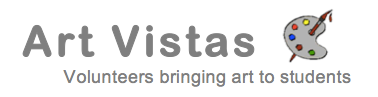 Title: Artist: Medium: Project: Teacher: 	Grade: Title: Artist: Medium: Project: Teacher: 	Grade: Title: Artist: Medium: Project: Teacher: 	Grade: Title: Artist: Medium: Project: Teacher: 	Grade: Title: Artist: Medium: Project: Teacher: 	Grade: Title: Artist: Medium: Project: Teacher: 	Grade: Title: Artist: Medium: Project: Teacher: 	Grade: Title: Artist: Medium: Project: Teacher: 	Grade: Title: Artist: Medium: Project: Teacher: 	Grade:  